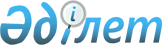 Сарыкөл ауданының аумағында сайлау учаскелерін құру туралы
					
			Күшін жойған
			
			
		
					Қостанай облысы Сарыкөл ауданы әкімінің 2018 жылғы 16 қарашадағы № 13 шешімі. Қостанай облысының Әділет департаментінде 2018 жылғы 16 қарашада № 8102 болып тіркелді. Күші жойылды - Қостанай облысы Сарыкөл ауданы әкімінің 2020 жылғы 27 наурыздағы № 1 шешімімен
      Ескерту. Күші жойылды - Қостанай облысы Сарыкөл ауданы әкімінің 27.03.2020 № 1 шешімімен (алғашқы ресми жарияланған күнінен кейін күнтізбелік он күн өткен соң қолданысқа енгізіледі).
      "Қазақстан Республикасындағы сайлау туралы" 1995 жылғы 28 қыркүйектегі Қазақстан Республикасы Конституциялық заңының 23-бабына сәйкес аудандық аумақтық сайлау комиссиясының келісімімен Cарыкөл ауданының әкімі ШЕШІМ ҚАБЫЛДАДЫ:
      1. Осы шешімінің 1-қосымшасына сәйкес Cарыкөл ауданының аумағында сайлау учаскелері құрылсын.
      2. Осы шешімнің 2-қосымшасына сәйкес Cарыкөл ауданы әкімінің кейбір шешімдерінің күші жойылды деп танылсын.
      3. "Cарыкөл ауданы әкімінің аппараты" мемлекеттік мекемесі Қазақстан Республикасының заңнамасында белгіленген тәртіпте:
      1) осы шешімінің аумақтық әділет органында мемлекеттік тіркелуін;
      2) осы шешім мемлекеттік тіркелген күнінен бастап күнтізбелік он күн ішінде оның қазақ және орыс тілдеріндегі қағаз және электрондық түрдегі көшірмесін "Республикалық құқықтық ақпарат орталығы" шаруашылық жүргізу құқығындағы республикалық мемлекеттік кәсіпорнына ресми жариялау және Қазақстан Республикасының нормативтік құқықтық актілерінің эталондық бақылау банкіне енгізу үшін жіберілуін;
      3) осы шешімді ресми жарияланғанынан кейін Сарыкөл ауданы әкімдігінің интернет-ресурсында орналастыруын қамтамасыз етсін.
      4. Осы шешімнің орындалуын бақылау Сарыкөл ауданы әкімі аппаратының басшысына жүктелсін.
      5. Осы шешім алғашқы ресми жарияланған күнінен кейін күнтізбелік он күн өткен соң қолданысқа енгізіледі.
       "КЕЛІСІЛДІ"
      Сарыкөл аудандық аумақтық
      сайлау комиссиясының төрайымы
      ________________ Г. Жұбанова
      2018 жылғы "16" қараша Сарыкөл ауданының аумағындағы сайлау учаскелері
      № 667 сайлау учаскесі
      Сарыкөл кентінің шекараларында: Павших Борцов жұп жағы 2-78, Абай тақ жағы 1-69, жұп жағы 2-66, Тәуелсіздік жұп жағы 1-41, жұп жағы 2-50, Пушкин тақ жағы 1-39, жұп жағы 2-24, Набережная тақ жағы 1-23, жұп жағы 2-28, Озерная тақ жағы 1-19, жұп жағы 2-26, Советская жұп жағы 28-58, Первомайская тақ жағы 27-51, жұп жағы 42-60, Миронов тақ жағы 35-59, жұп жағы 12-52, Жамбыл тақ жағы 1-47, жұп жағы 2-50, Комаров тақ жағы 1-27, жұп жағы 2-26, Амангелді тақ жағы 7-25, жұп жағы 8-20 көшелері.
      № 668 сайлау учаскесі
      Сарыкөл кентінің шекараларында: Павших Борцов тақ жағы 61-101, Комсомольская тақ жағы 63, 69, 71, 75-79, 85-93, жұп жағы 54-90, Мир тақ жағы 1, 5-29, жұп жағы 2-48, Чапаев тақ жағы 29-59 жұп жағы 24-54, Толстой тақ жағы 19-73, жұп жағы 24-46, Больничная тақ жағы 1-7, жұп жағы 2-6, Лесная тақ жағы 1-15, жұп жағы 2-16, Советская жұп жағы 2, 6-26, тақ жағы 1-7, Меңдеке Батыр тақ жағы 1, 5-43, жұп жағы 2-38, Партизанская тақ жағы 1-19, жұп жағы 2-24, Медицинская тақ жағы 1-9, жұп жағы 2-12, Айтбай батыр тақ жағы 3-21, жұп жағы 2-18, Тәтіқара жырау тақ жағы 1-29, жұп жағы 2-34, Бауман тақ жағы 1-21, жұп жағы 2-22, Әлібек Батыр жұп жағы 2-42 көшелері.
      № 669 сайлау учаскесі
      Сарыкөл кентінің шекараларында: Павших Борцов жұп жағы 80-136, Абай тақ жағы 71-129, жұп жағы 68-120, Тәуелсіздік тақ жағы 43-97, жұп жағы 52-104, Пушкин тақ жағы 41-81, 67-83, Советская тақ жағы 9-41, Беда тақ жағы 1-41, жұп жағы 2-48, Меңдеке Батыр тақ жағы 37-77, жұп жағы 34-76, Партизанская тақ жағы 21-35, жұп жағы 26-56, Айтбай батыр тақ жағы 23-53, жұп жағы 24-48, Тәтіқара жырау тақ жағы 31-47, жұп жағы 36-64, Әлібек Батыр жұп жағы 44-66 көшелері.
      № 670 сайлау учаскесі
      Сарыкөл кентінің шекараларында: Пушкин жұп жағы 26-88, Набережная тақ жағы 25-91, жұп жағы 30-102, Озерная тақ жағы 21-85, жұп жағы 28-82, Миронов тақ жағы 61-73, Первомайская тақ жағы 53-69, жұп жағы 62-80, Советская тақ жағы 43-67, жұп жағы 60-74, Беда тақ жағы 43-51, жұп жағы 52-70, Меңдеке Батыр тақ жағы 81-89, жұп жағы 78-86, Партизанская тақ жағы 7-49, жұп жағы 58-72, Айтбай батыр тақ жағы 55-69, жұп жағы 50-64, Тәтіқара жырау тақ жағы 49-63, жұп жағы 66-80, Әлібек Батыр жұп жағы 68-80 көшелері.
      № 671 сайлау учаскесі
      Сарыкөл кентінің шекараларында: Абай тақ жағы 131-207, Павших Борцов тақ жағы 105-221, жұп жағы 138-226, Комсомольская тақ жағы 95-155, жұп жағы 92-164, Мир тақ жағы 31-53, жұп жағы 50-70, Чапаев тақ жағы 61-67, жұп жағы 56-70, Әлібек Батыр тақ жағы 1-39, Орджоникидзе тақ жағы 1-21, жұп жағы 2-16, Астана тақ жағы 1-11, жұп жағы 2-28, Чехов тақ жағы 1-15, жұп жағы 2-12, Шевченко тақ жағы 1-17, жұп жағы 2-14, Октябрьская тақ жағы 1-11, жұп жағы 2-18, Садовая тақ жағы 1-5, жұп жағы 2-10, Дорожная тақ жағы 1-5, жұп жағы 2-8, Матросов тақ жағы 1-19, жұп жағы 2-22, Мәметова тақ жағы 1-3, жұп жағы 2, 4, Горький тақ жағы 1, 3, жұп жағы 4, 6 көшелері.
      № 672 сайлау учаскесі
      Сарыкөл кентінің шекараларында: Абай жұп жағы 122-220, Тәуелсіздік тақ жағы 97-147, жұп жағы 106-126, Пушкин тақ жағы 83-117, жұп жағы 90-116, Набережная тақ жағы 93-131, жұп жағы 104-154, Озерная тақ жағы 87-105, жұп жағы 84-108, Әлібек Батыр тақ жағы 47-67, Орджоникидзе тақ жағы 23-49, жұп жағы 18-46, Астана тақ жағы 13-33, жұп жағы 30-66, Чехов тақ жағы 17-33, жұп жағы 14-36, Шевченко тақ жағы 19-49, жұп жағы 16-38, Октябрьская тақ жағы 13-35, Садовая жұп жағы 12-18, Алтынсарин тақ жағы 1-15, жұп жағы 32-40 көшелері.
      № 673 сайлау учаскесі
      Сарыкөл кентінің шекараларында: Ульянов тақ жағы 1-23, жұп жағы 2-26, Строительная тақ жағы 1-19, Молодежная тақ жағы 1-17, жұп жағы 2-14, Дзержинский жұп жағы 2-12, Ватутин тақ жағы 1-5, жұп жағы 2-10, Степная тақ жағы 3-11, жұп жағы 2-10, Целинная тақ жағы 1-11, жұп жағы 2-14, Фрунзе тақ жағы 1-19 көшелері.
      № 674 сайлау учаскесі
      Сарыкөл кентінің шекараларында: Привокзальная тақ жағы 1-13, жұп жағы 2-16, Пономарев тақ жағы 1-29, жұп жағы 2-74, Панкратов тақ жағы 1-21, жұп жағы 2-32, Станционная жұп жағы 2-6, Школьная тақ жағы 1-5, жұп жағы 2-8, Рабочая тақ жағы 1, 3, жұп жағы 2, 4, Интернациональная тақ жағы 1-5, жұп жағы 2-8, Жукова тақ жағы 1-19, жұп жағы 2-14, Чкалов тақ жағы 1-25, жұп жағы 2-24, Железнодорожная тақ жағы 1-5, жұп жағы 2-22, Орман тұқым бағы жұп жағы 2, 4 көшелері.
      № 675 сайлау учаскесі
      Сарыкөл кентінің шекараларында: Павших Борцов тақ жағы 1-59, Комсомольская тақ жағы 1-11, 17-25, 31-61, жұп жағы 2-52, Омаров тақ жағы 1-15, жұп жағы 2-18, Чапаев тақ жағы 1-5, 17-27, жұп жағы 2-8, 14- 22, Олимпийская тақ жағы 1-9, жұп жағы 2-10, Толстой тақ жағы 1-17, жұп жағы 2-22, Первомайская тақ жағы 1-27, жұп жағы 2-38, Миронов тақ жағы 1-33, жұп жағы 2-10, Амангелді тақ жағы 1-5, жұп жағы 2-6, Шолохов тақ жағы 1-5, жұп жағы 2-6, 60 лет СССР тақ жағы 1-25, жұп жағы 2-24, Мүсірепов тақ жағы 1-13, жұп жағы 2-14, Совхозная тақ жағы 1-17, жұп жағы 2-20, Ш. Уәлиханов тақ жағы 1-13, жұп жағы 2-14, З. Космодемьянская тақ жағы 1-17, жұп жағы 2-18, Свобода тақ жағы 1-25, жұп жағы 2-24, Гагарин тақ жағы 3-21, жұп жағы 2-26 көшелері.
      № 676 сайлау учаскесі
      Шекараларында: Веселый Подол ауылы.
      № 677 сайлау учаскесі
      Шекараларында: Ананьевка ауылы.
      № 678 сайлау учаскесі
      Шекараларында: Златоуст ауылы.
      № 679 сайлау учаскесі
      Шекараларында: Күнтимес ауылы.
      № 680 сайлау учаскесі
      Шекараларында: Новое ауылы.
      № 681 сайлау учаскесі
      Шекараларында: Қараоба ауылы.
      № 682 сайлау учаскесі
      Шекараларында: Комсомольское ауылы.
      № 683 сайлау учаскесі
      Шекараларында: Чапаевка ауылы.
      № 684 сайлау учаскесі
      Шекараларында: Қоскөл ауылы.
      № 685 сайлау учаскесі
      Шекараларында: Ленинское ауылы.
      № 686 сайлау учаскесі
      Шекараларында: Ленинградское ауылы.
      № 687 сайлау учаскесі
      Шекараларында: Вишневка ауылы.
      № 688 сайлау учаскесі
      Шекараларында: Большие Дубравы ауылы.
      № 689 сайлау учаскесі
      Шекараларында: Урожайное ауылы.
      № 690 сайлау учаскесі
      Шекараларында: Маяк ауылы.
      № 691 сайлау учаскесі
      Шекараларында: Барвиновка ауылы.
      № 692 сайлау учаскесі
      Шекараларында: Севастополь ауылы.
      № 693 сайлау учаскесі
      Шекараларында: Дубинка ауылы.
      № 694 сайлау учаскесі
      Шекараларында: Крыловка ауылы.
      № 695 сайлау учаскесі
      Шекараларында: Сорочинка ауылы.
      № 696 сайлау учаскесі
      Шекараларында: Мелитополь ауылы.
      № 697 сайлау учаскесі
      Шекараларында: Островное ауылы.
      № 698 сайлау учаскесі
      Шекараларында: Тағыл ауылы.
      № 699 сайлау учаскесі
      Шекараларында: Соналы ауылы.
      № 700 сайлау учаскесі
      Шекараларында: Ермаковка ауылы.
      № 701 сайлау учаскесі
      Шекараларында: Тимирязевка ауылы. Сарыкөл ауданы әкімінің күші жойылған кейбір шешімдерінің тізбесі
      1. Қостанай облысы Сарыкөл ауданы әкімінің 2014 жылғы 26 наурыздағы № 4 "Сарыкөл ауданының аумағында сайлау учаскелерін құру туралы" шешімі (Нормативтік құқықтық актілерді мемлекеттік тіркеу тізілімінде № 4531 болып тіркелген, 2014 жылғы 3 сәуірде "Пресс Экспресс" газетінде жарияланған);
      2. Қостанай облысы Сарыкөл ауданы әкімінің 2016 жылғы 4 сәуірдегі № 2 "Аудан әкімінің 2014 жылғы 26 наурыздағы № 4 Сарыкөл ауданының аумағында сайлау учаскелерін құру туралы" шешіміне өзгерістер енгізу туралы" шешімі (Нормативтік құқықтық актілерді мемлекеттік тіркеу тізілімінде № 6314 болып тіркелген, 2016 жылғы 19 мамырда "Сарыкөл" газетінде жарияланған);
      3. Қостанай облысы Сарыкөл ауданы әкімінің 2018 жылғы 5 ақпандағы № 1 "Аудан әкімінің 2014 жылғы 26 наурыздағы № 4 Сарыкөл ауданының аумағында сайлау учаскелерін құру туралы" шешіміне өзгерістер енгізу туралы" шешімі (Нормативтік құқықтық актілерді мемлекеттік тіркеу тізілімінде № 7530 болып тіркелген, 2018 жылғы 1 наурызда Қазақстан Республикасы нормативтік құқықтық актілерінің эталондық бақылау банкінде жарияланған).
					© 2012. Қазақстан Республикасы Әділет министрлігінің «Қазақстан Республикасының Заңнама және құқықтық ақпарат институты» ШЖҚ РМК
				
      Сарыкөл ауданы әкімі

А. Балғарин
Әкімнің
2018 жылғы "16" қарашадағы
№ 13 шешіміне 1 қосымшаӘкімнің
2018 жылғы "16" қарашадағы
№ 13 шешіміне 2-қосымша